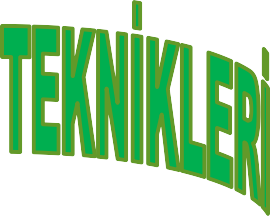 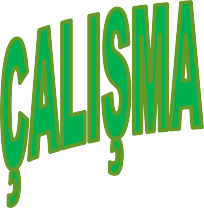 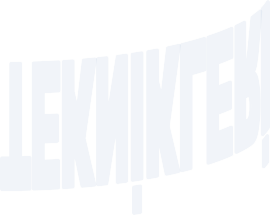 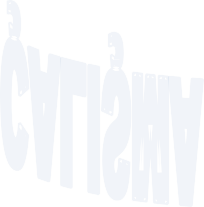 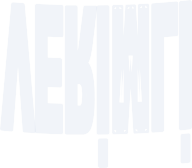 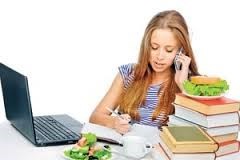 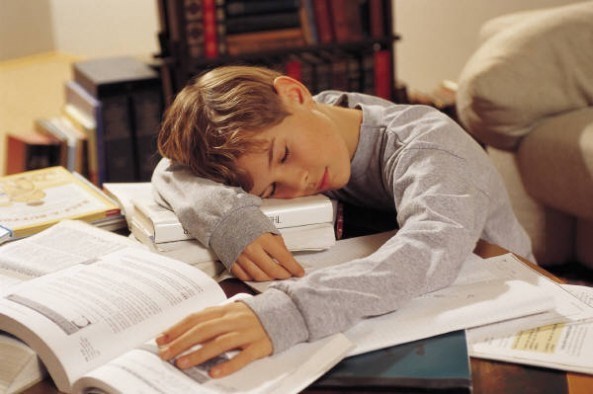 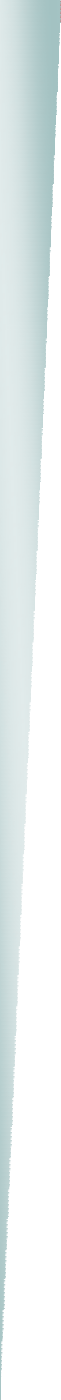 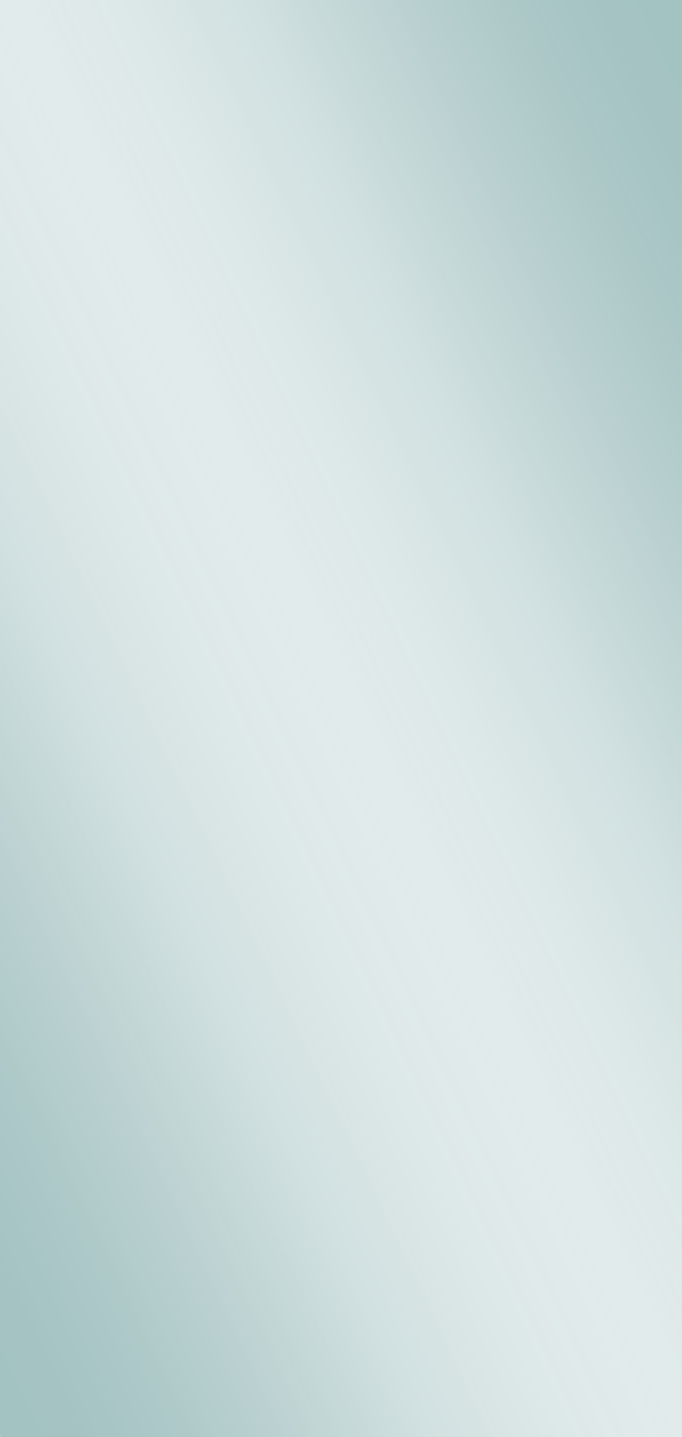 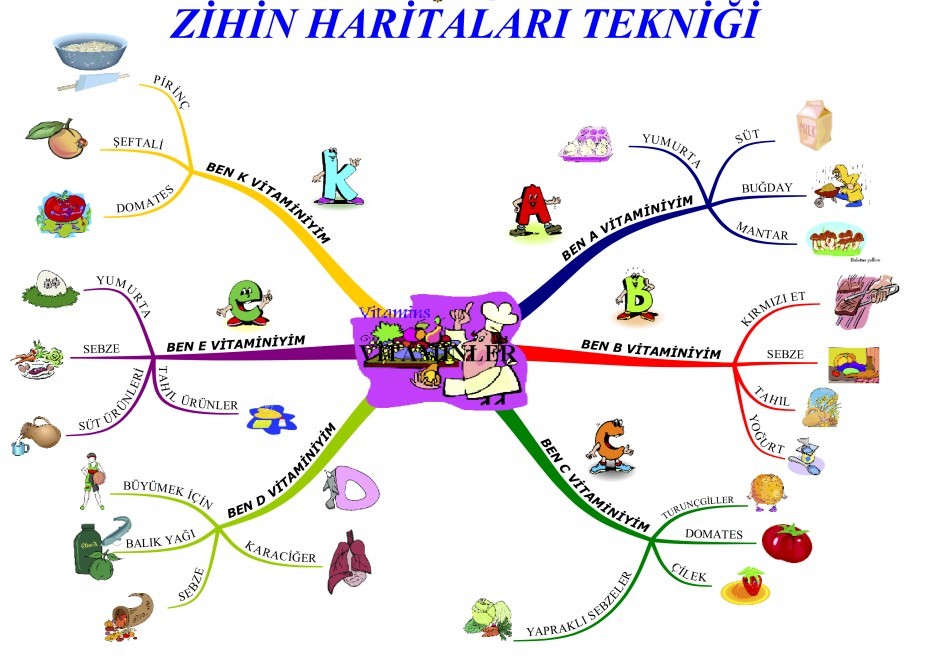 Sevgili Öğrenciler;Başarılı olmak için sadece çok çalışmanın yeterli olmadığı,aynı zamanda verimli çalışma- nın gerektiği bilinmektedir. Peki verimli çalış- ma nedir, nasıl olur?Verimli Çalışma Nedir?Zamanınızı hedefleriniz doğrultusunda etkili bir şekilde kullanmak ve ihtiyacınıza göre çalış- maktır.Etkili Çalışmak İçin Neler Yapılmalı?Sadece sevdiğiniz derslere değil, tüm derslere çalı- şın. Unutmayın sadece sevdiğiniz derslerden başa- rılı olmanız yeterli olmayacaktır.Bir sözel, bir sayısal ders çalışırsanız beyniniz daha az yorulur ve öğrenmeniz kolaylaşır.Sevmediğiniz dersten sonra sevdiğiniz derse çalı- şın.Öğrenme Nasıl gerçekleşir?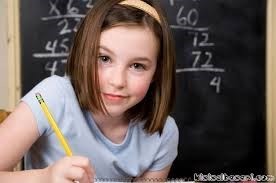 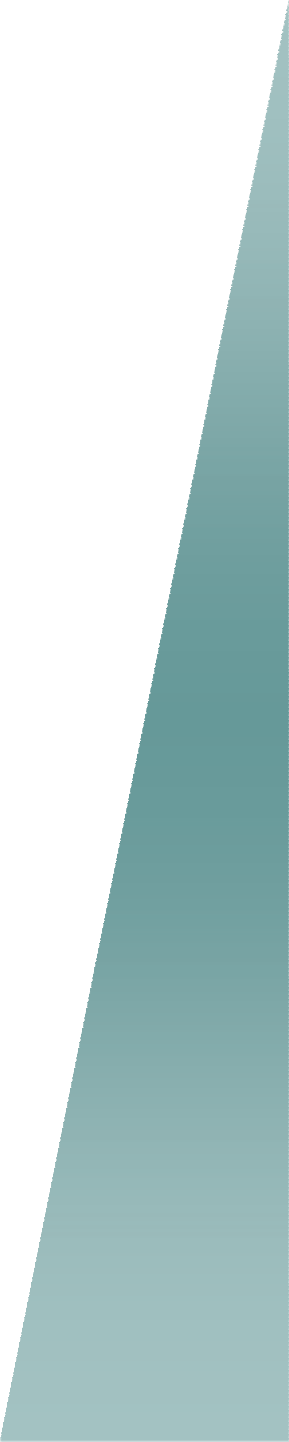 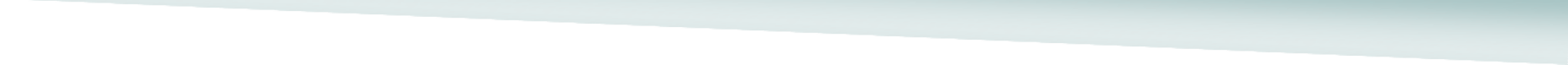 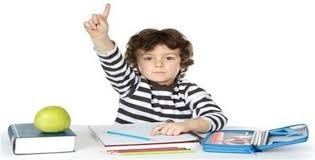 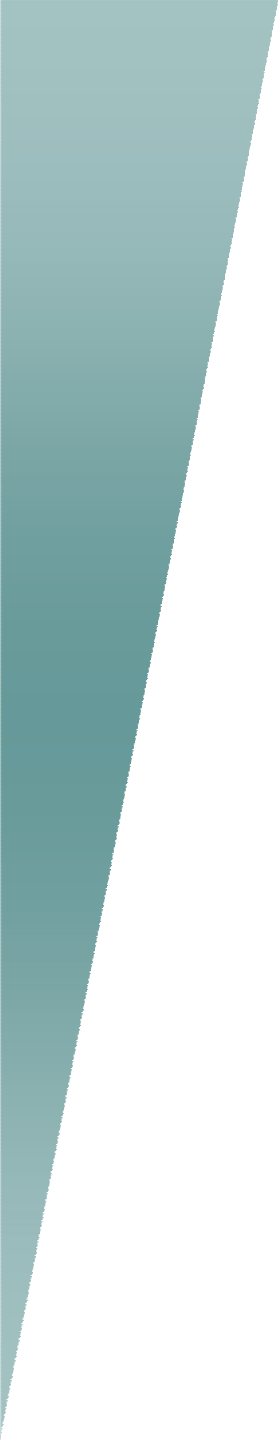 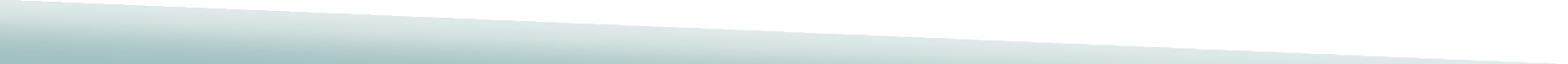 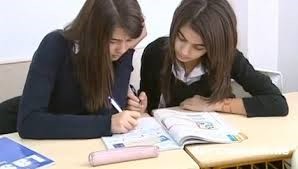 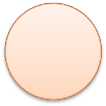 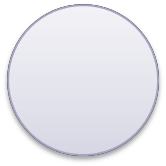 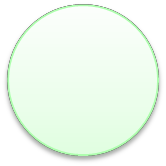 Öğrenme bilgiyi algılama, kaydetme, hatırla- ma ve kullanma sürecidir. Yeni bilgiler, duyu organları yoluyla kısa süreli hafızada toplanır. Bunların arasından tekrar ettiklerimiz, bizim için duygusal olarak anlamlı olanlar ve zihni- mizdeki  diğer  bilgilerle  bağ  kurabildiklerimiz uzun süreli hafızaya aktarılır. En sonunda, hatır- lama gerçekleşir.Planlı Çalışma Neden Önemli?Ders çalışma ve dinlenme saatlerinin belirlen- mesini sağlar. Zaman etkili kullanılır.Hep aynı yöntemle çalışılmasını önler.(sadece test çözerek çalışma)Sadece sevilen değil tüm derslere çalışmayı sağlar.Plan Hazırlarken Nelere Dikkat Etmeli?Uygulayabileceğiniz bir plan hazırlayın.Mümkün olduğu kadar aynı saatleri ders çalış- maya ayırın.Planda, günlük tekrar, konu çalışma, kitap oku- ma, test çözme yöntemlerinden hepsine yer ve- rin.Kendinize eğlenme ve dinlenme saatleri ayırın.Süreyi 40-45 dk.çalışma, 15-20 dk. dinlenme şeklinde ayarlayın.Zorlandığınız dersi en zinde olduğunuz zaman çalışın.Konuyu öğrenmeden test çözmeyiniz.Test çözerken yanlış yaptığınız sorulanın ceva- bını kesinlikle öğreniniz. Gerekirse o konuyu tekrar çalışın.